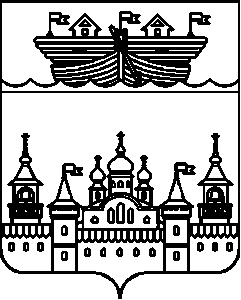 АДМИНИСТРАЦИЯЕГОРОВСКОГО СЕЛЬСОВЕТАВОСКРЕСЕНСКОГО МУНИЦИПАЛЬНОГО РАЙОНАНИЖЕГОРОДСКОЙ ОБЛАСТИПОСТАНОВЛЕНИЕ06 июня 2017 года			№40О внесении изменений в Положение о представлении гражданами, претендующими на замещение должностей муниципальной службы, и лицами, замещающими должности муниципальной службы в администрации Егоровского сельсовета Воскресенского муниципального района Нижегородской области сведений о доходах, об имуществе и обязательствах имущественного характера своих супруги (супруга) и несовершеннолетних детей, утвержденное постановлением администрации сельсовета от 25 января 2013 года № 7В соответствии с Федеральным законом от 3 апреля 2017 года № 64-ФЗ «О внесении изменений в отдельные законодательные акты Российской Федерации в целях совершенствования государственной политики в области противодействия коррупции», Законом Нижегородской области от 5 мая 2017 года № 51-З «О внесении изменений в отдельные законы Нижегородской области по вопросам противодействия коррупции в Нижегородской области» администрация Егоровского сельсовета постановляет:1.Внести в Положение о представлении гражданами, претендующими на замещение должностей муниципальной службы, и лицами, замещающими должности муниципальной службы в администрации Егоровского сельсовета Воскресенского муниципального района Нижегородской области сведений о доходах, об имуществе и обязательствах имущественного характера своих супруги (супруга) и несовершеннолетних детей, утвержденное постановлением администрации района от 25 января 2013 года № 7 (в редакции постановлений администрации сельсовета  от 08 мая 2015 года № 21, от 08 сентября 2015 года № 29) (далее – Положение), следующие изменения:1.1.Пункт 1 дополнить новыми абзацами следующего содержания:«Настоящее Положение не распространяется на граждан, претендующих на замещение должности главы администрации Егоровского сельсовета Воскресенского муниципального района Нижегородской области по контракту, и лицо, замещающее указанную должность.Граждане, претендующие на замещение должности главы администрации Егоровского сельсовета Воскресенского муниципального района Нижегородской области по контракту, и лицо, замещающее указанную должность, представляют сведения о своих доходах, расходах, об имуществе и обязательствах имущественного характера, а также сведения о доходах, расходах, об имуществе и обязательствах имущественного характера своих супруг (супругов) и несовершеннолетних детей Губернатору Нижегородской области в порядке, установленном законом Нижегородской области.».1.2.Подпункт «а» пункта 2 изложить в следующей редакции:«а)на гражданина, претендующего на замещение должности муниципальной службы в администрации Егоровского сельсовета Воскресенского муниципального района, включенной в соответствующий перечень (далее - должность муниципальной службы);».1.3.Подпункт 6.2 пункта 6 исключить.1.4.Пункт 12 изложить в новой редакции:«12.Сведения, представляемые гражданами и муниципальными служащими в соответствии с настоящим Положением, являются сведениями конфиденциального характера и относятся к информации ограниченного доступа, если федеральным законом они не отнесены к сведениям, составляющим государственную и иную охраняемую федеральными законами тайну.Если федеральным законом такие сведения отнесены к сведениям, составляющим государственную тайну, они подлежат защите в соответствии с законодательством Российской Федерации о государственной тайне.Эти сведения представляются главе администрации Егоровского сельсовета Воскресенского муниципального района Нижегородской области и другим должностным лицам администрации Егоровского сельсовета Воскресенского муниципального района Нижегородской области, наделенным полномочиями назначать на должность и освобождать от должности муниципальных служащих, а также иным должностным лицам в случаях, предусмотренных законодательством Российской Федерации.».1.5.Дополнить пунктом 14 следующего содержания:«14.Сведения о доходах, об имуществе и обязательствах имущественного характера муниципального служащего, его супруги (супруга) и несовершеннолетних детей, а также сведения об источниках получения средств, за счет которых совершена сделка по приобретению земельного участка, другого объекта недвижимости, транспортного средства, ценных бумаг (долей участия, паев в уставных (складочных) капиталах организаций), представленные в соответствии с Федеральным законом от 3декабря 2012 года №  230-ФЗ «О контроле за соответствием расходов лиц, замещающих государственные должности, и иных лиц их доходам», размещаются в информационно-телекоммуникационной сети «Интернет» на официальном сайте администрации Воскресенского муниципального района Нижегородской области и предоставляются для опубликования средствам массовой информации в порядке, установленном постановлением администрации Егоровского сельсовета Воскресенского муниципального района Нижегородской области, с соблюдением установленных законодательством Российской Федерации требований о защите персональных данных.».2.Установить, что в случае отнесения каких-либо сведений о сотрудниках администрации Егоровского сельсовета Воскресенского муниципального района Нижегородской области к государственной тайне, сведения о доходах, о расходах, об имуществе и обязательствах имущественного характера, представляемые в соответствии с Положением и по утвержденной Президентом Российской Федерации форме справки, муниципальными служащими, замещающими должности муниципальной службы в администрации Егоровского сельсовета Воскресенского муниципального района Нижегородской области, представляются в соответствии с законодательством Российской Федерации о государственной тайне.3.Разместить настоящее постановление в информационно-телекоммуникационной сети Интернет на официальном сайте администрации Воскресенского муниципального района Нижегородской области.4.Контроль за исполнением данного постановления оставляю за собой.5.Настоящее постановление вступает в силу со дня его обнародования.Глава администрации							Ю.А.Черняев